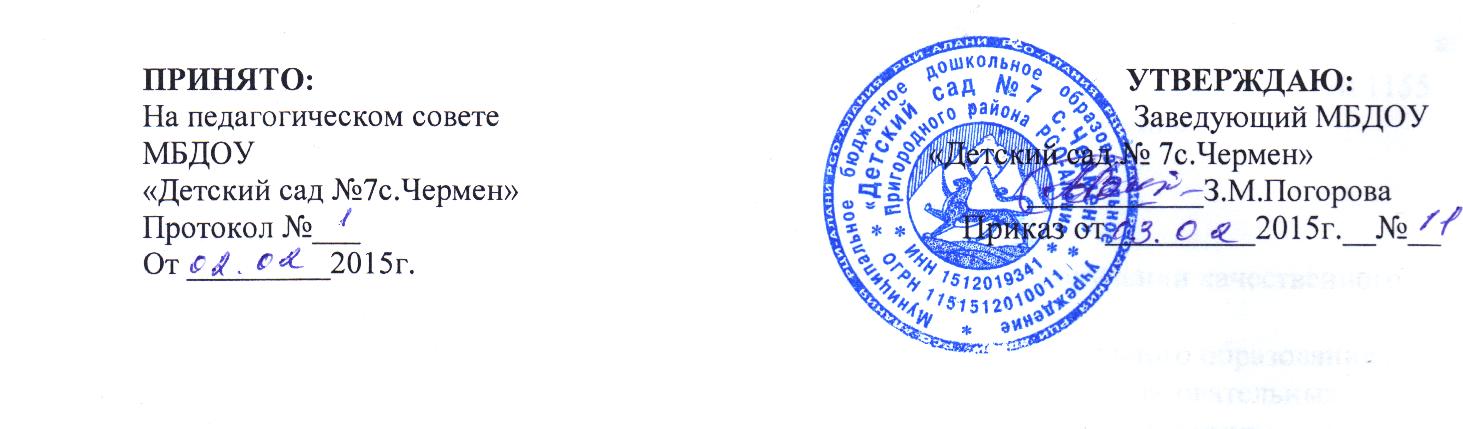 Порядок бесплатного пользования педагогическими работникамиобразовательными и методическими услугами муниципального бюджетного дошкольного учреждения «Детский сад №7с.Чермен»     1. Настоящий Порядок регламентирует бесплатное пользованиепедагогическими работниками образовательными и методическими услугамиМуниципального дошкольного образовательного учреждения «Детский сад №7с.Чермен», (далее- Учреждение).        2. Пользование образовательными услугами2.1. Педагогические работники, при условии положительного решениязаведующего Учреждением и в случае наличия финансовых средств, имеют право набесплатное обучение по дополнительным общеобразовательным программам (вобъедениях, предусматривающих возможность обучения взрослых), реализуемымУчреждением.2.2. Для обучения по программам, указанным в пункте 2.1. настоящегоПорядка, педагогический работник обращается с заявлением на имя заведующегоУчреждением.        3. Пользование методическими услугами3.1. Педагогические работники имеют право на бесплатное пользованиеследующими методическими услугами:- использование методических разработок, имеющихся в Учреждении;- методический анализ результативности образовательной деятельности поданным различных измерений качества образования;- помощь в разработке учебно-методической и иной документации,необходимой для осуществления профессиональной деятельности;- помощь в освоении и разработке инновационных программ и технологий;1- участие в конференциях, проблемных и тематических семинарах,методических объединениях, творческих лабораториях, групповых ииндивидуальных консультациях, педагогических чтениях, мастер-классах,методических выставках, других формах методической работы;- получение методической помощи в осуществлении экспериментальной иинновационной деятельности.3.2. Для получения методической помощи педагогический работник можетобратиться к заведующему Учреждением, старшему воспитателю Учреждения.